COURSE TEXTBOOK LIST INFORMATION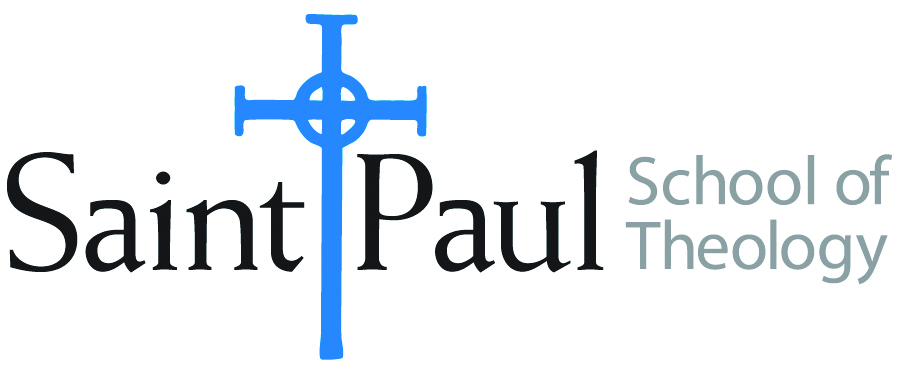 FACULTY INSTRUCTIONSFACULTY INSTRUCTIONSSTUDENT INSTRUCTIONS(Both Campuses)STUDENT INSTRUCTIONS(Both Campuses)For each semester taught, faculty should complete and submit a new form for every course and return to Melissa Whalen in the Academic Life office.  Forms are due by the first day of registration for a given term.  Desk copies for Teaching Assistants must be requested on this form.  It is up to the publishers’ discretion whether or not to provide desk copies for teaching assistants.For each semester taught, faculty should complete and submit a new form for every course and return to Melissa Whalen in the Academic Life office.  Forms are due by the first day of registration for a given term.  Desk copies for Teaching Assistants must be requested on this form.  It is up to the publishers’ discretion whether or not to provide desk copies for teaching assistants.Students may acquire textbooks by ordering online at the Cokesbury Virtual Bookstore and having books shipped to them.  Regardless of shopping/ordering method, students may be eligible for a clergy discount by ordering through Cokesbury!  Abingdon Press textbook titles are 35% off in the store. Textbook lists will be available online at http://www.spst.edu/registrar/coursematerialStudents may acquire textbooks by ordering online at the Cokesbury Virtual Bookstore and having books shipped to them.  Regardless of shopping/ordering method, students may be eligible for a clergy discount by ordering through Cokesbury!  Abingdon Press textbook titles are 35% off in the store. Textbook lists will be available online at http://www.spst.edu/registrar/coursematerialCOURSE INSTRUCTOR(S)Glen Chebon Kernell and Angela SimsGlen Chebon Kernell and Angela SimsGlen Chebon Kernell and Angela SimsCOURSE NUMBER & SECTIONEWR 350EWR 350EWR 350COURSE NAMEEngaging World Religions: Native American Religious TraditionsEngaging World Religions: Native American Religious TraditionsEngaging World Religions: Native American Religious TraditionsCOURSE SEMESTER &YEAR  Spring 2017Spring 2017Spring 2017DATE OF SUBMISSIONOctober 27th, 2016October 27th, 2016October 27th, 2016REQUIRED TEXTBOOKS LISTREQUIRED TEXTBOOKS LISTREQUIRED TEXTBOOKS LISTREQUIRED TEXTBOOKS LISTREQUIRED TEXTBOOKS LISTREQUIRED TEXTBOOKS LISTREQUIRED TEXTBOOKS LISTREQUIRED TEXTBOOKS LISTBOOK TITLE and EDITION(include subtitle if applicable)BOOK TITLE and EDITION(include subtitle if applicable)AUTHOR(S)No. ofPAGES to be readPUBLISHER and DATE13-Digit ISBN(without dashes)LIST PRICE(estimate)DESK COPY1A Native American TheologyKidwell, Clara Sue et al.Orbis 20019781570753619$19.502God is Red: A Native View of ReligionDeloria, Jr. VineFulcrum 20039781555914981$19.503Native and Christian: Indigenous Voices on Religious Identity in the United States and CanadaTreat, JamesRoutledge 19969780415913744$36.294Coming Full Circle: Constructing Native Christian TheologyCharleston, Steven and Robinson, Elaine ed.Fortress 20159781451487985$39.005On This Spirit Walk: The Voices of Native American and Indigenous PeoplesMann, Henrietta and Phillips, AnitaUnited Methodist Publishing House 20129781426758416$15.00TOTAL Number of Pages to Be ReadTOTAL Number of Pages to Be Read